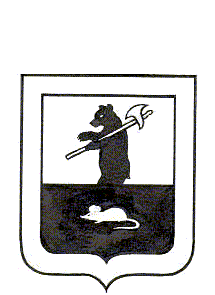 АДМИНИСТРАЦИЯ ГОРОДСКОГО ПОСЕЛЕНИЯ МЫШКИНПОСТАНОВЛЕНИЕг. Мышкин10.11.2015г.                                                             №305Об утверждении плана проведенияплановых проверок юридических лици индивидуальных предпринимателейпо муниципальному земельномуконтролю на 2016 год     На основании статьи 72 Земельного кодекса Российской Федерации, Федерального закона от 26 декабря 2008 года № 294-ФЗ «О защите прав юридических лиц и индивидуальных предпринимателей при осуществлении государственного контроля (надзора) и муниципального контроля», постановления Администрации городского поселения Мышкин от 26.05.2015 года № 92 «Об утверждении Порядка о муниципальном земельном контроле на территории городского поселения Мышкин»,ПОСТАНОВЛЯЕТ:Утвердить прилагаемый План проведения плановых проверок юридических лиц и индивидуальных предпринимателей по муниципальному земельному контролю на 2016 год.Контроль за исполнением настоящего постановления оставляю за собой.Настоящее постановление вступает в силу с момента подписания.Разместить настоящее постановление на официальном сайте Администрации городского поселения Мышкин в сети Интернет.Опубликовать настоящее постановление в газете «Волжские зори».Глава городскогопоселения Мышкин	                                                 Е.В. Петров